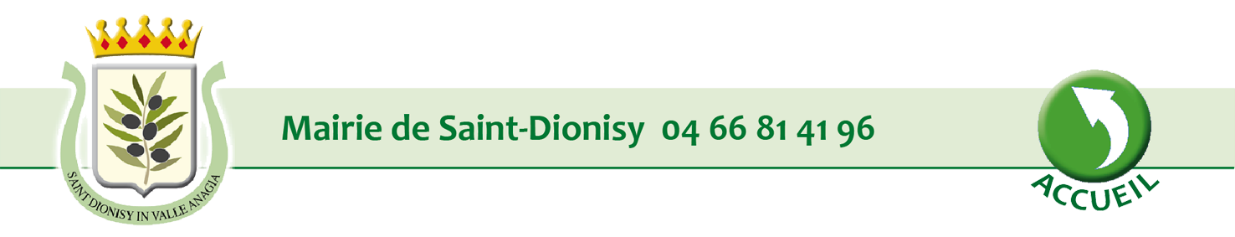 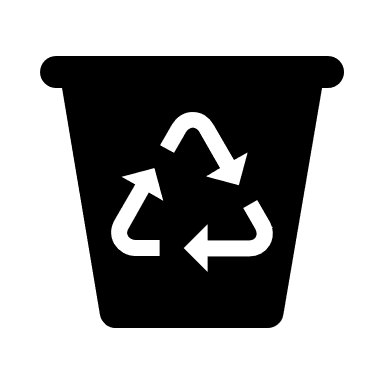 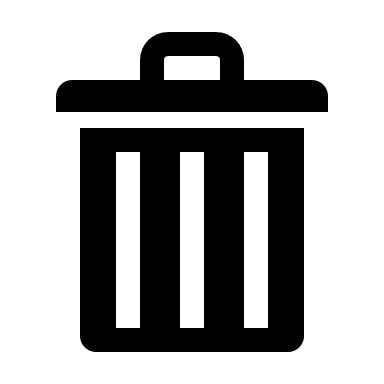 Évolution des jours de collecte des déchetsFace aux enjeux environnementaux et financiers, Nîmes Métropole fait évoluer son service de collecte de déchets.Depuis le 2 OCTOBRE 2023 :Ordures ménagères (poubelle grise) En hiver le vendredi En été (15 juin au 15 septembre) : mardi et vendrediEmballages ménagers (poubelle jaune) : toute l'année : mercrediPlus d’infos : Mon Service Déchets (monservicedechets.com)